РЕСПУБЛИКА ДАГЕСТАНГЛАВА МУНИЦИПАЛЬНОГО ОБРАЗОВАНИЯ«УНЦУКУЛЬСКИЙ РАЙОН»Индекс 368950  п.Шамилькала, ул.М.Дахадаева 3, тел. 55-64-85,  e-mail: mo_uncuk_raion@mail.ruП О С Т А Н О В Л Е Н И Еот «14» июня 2017 г.  № 56О создании штаба по координации работ по подготовке жилищного фонда и объектов коммунальной инфраструктуры МО «Унцукульский район»  к работе в осенне-зимний период 2017-2018 годов      В целях обеспечения своевременной и качественной подготовки жилищного фонда и объектов коммунальной инфраструктуры МО «Унцукульский район» к работе в осенне-зимний период 2017-2018 годов, постановляю:Создать штаб по координации работ по подготовке жилищного фонда и объектов коммунальной инфраструктуры МО «Унцукульский район» к работе в осенне-зимний период 2017-2018 годов в составе согласно приложению № 1.Утвердить график проведения совещаний штаба по подготовке жилищного фонда и объектов коммунальной инфраструктуры МО «Унцукульский район» к работе в осенне-зимний период 2017-2018 годов согласно приложению № 2.Директору МКУ «Служба ЖКХ» МО «Унцукульский район» А.Абдулхаликову обеспечить контроль над исполнением мероприятий по подготовке жилищного фонда и объектов коммунальной инфраструктуры МО «Унцукульский район» к работе в осенне-зимний период 2017-2018 годовОтделу финансов Администрации МО «Унцукульский район» обеспечить финансирование работ по подготовке к осенне-зимнему периоду 2017-2018 годов учреждений бюджетной сферы.МКУ «Служба ЖКХ» МО «Унцукульский район»  обеспечить представление  в Министерство строительства , архитектуры и жилищно-коммунального хозяйства Республики Дагестан отчетности по форме государственного статистического наблюдения № 1-ЖКХ (зима). Руководителям организаций коммунального комплекса, независимо от формы собственности, рекомендовать:В срок до 30.06.2017 разработать графики допуска в эксплуатацию сезонных теплоисточников и потребителей тепловой энергии и согласовать их с управлением Ростехнадзора Республики Дагестан. В срок до 01.09.2017 завершить проверку технического состояния и эксплуатационного режима дымовых и вентиляционных каналов.В срок до 15.09.2017 представить в МКУ «Служба ЖКХ» МО «Унцукульский район» отчеты о готовности котельных к работе в зимних условиях и акты допуска сезонных котельных. В срок до 01.10.2017 завершить подготовку жилищного фонда и объектов коммунальной инфраструктуры МО «Унцукульский район» к эксплуатации в осенне-зимний период 2017-2018 годов;Постановление вступает в силу со дня его принятия.Контроль за выполнением постановления возложить на и.о.помощника Главы администрации МО «Унцукульский район» Гаджиева М.Г.Глава МО«Унцукульский район»                                                                   И.Нурмагомедов                                                                                                                                                                                ПРИЛОЖЕНИЕ № 2                                                                                                                                                к постановлению Администрации                                                                                                                                                 МО «Унцукульский район»                                                                                                                                                                   от 14 июня 2017 г. № 56ГРАФИКпроведения заседаний штаба по подготовке жилищного фонда и объектов коммунальной инфраструктуры МО «Унцукульский район» к работе в осенне-зимний период 2017-2018 годовДиректор МКУ «Служба ЖКХ» МО «Унцукульский район»                                                                   Абдулхаликов А.Г.                                                                             ПРИЛОЖЕНИЕ № 1                                                                              к постановлению Администрации                                                                                МО «Унцукульский район»                                                                              от 14 июня 2017 г. № ____СОСТАВ штаба по подготовке жилищного фонда и объектов коммунальной инфраструктуры МО «Унцукульский район» к осенне-зимнему периоду 2017-2018 годовГаджиев М.Г.                –  помощник Главы МО «Унцукульский район»                                                      (руководитель штаба)Абдулхаликов А.Г.       – директор МКУ «Служба ЖКХ» МО «Унцукульский район»                                           (заместитель руководителя штаба)Магомедов А.И.            – инспектор муниципального жилищного контроля                                            МО «Унцукульский район»Магомедалиев Л.М.      – начальник управления образования МО                                           «Унцукульский район»Гаджимагомедов М.М. – ведущий специалист – эксперт отдела финансов                                           МО «Унцукульский район»Абдулаев М.Г.                – начальник отдела ГО и ЧС МО «Унцукульский район»Малагусенов Г.М.          – зам. начальника отдела экономики администрации                                            МО «Унцукульский район»Дата проведенияТема обсужденияМестопроведенияОрганизаторы123411.05.2017г.-Подведение итогов отопительного сезона 2016-2017 годов и подготовка жилищного фонда и объектов коммунальной инфраструктуры к новому отопительному сезону 2017-2018 годов.Администрация МО «Унцукульский район»Администрация МО «Унцукульский район»24.05.2017г.-Утверждение плана мероприятий по подготовке  жилищного фонда и объектов коммунальной инфраструктуры к осенне-зимнему периоду 2017-2018 годовАдминистрация МО «Унцукульский район»МКУ «Служба ЖКХ» МО «Унцукульский район14.06.2017г.-Создание нового штаба по координации работ по подготовке  жилищного фонда и объектов коммунальной инфраструктуры к осенне-зимнему периоду 2017-2018 годовАдминистрация МО «Унцукульский район»Администрация МО «Унцукульский район»август 2017г.-Заседание штаба с приглашением руководителей ресурсоснабжающих организаций, управляющих компаний и руководителей бюджетных учреждений с повесткой дня «О ходе подготовки энергетического оборудования, объектов тепло - и водоснабжения к отопительному периоду 2017-2018 годов».Администрация МО «Унцукульский район»МКУ «Служба ЖКХ» МО «Унцукульский район1234сентябрь 2017г.-Подготовка запасов топлива, противогололедных материалов к зиме.-Подготовка объектов жизнеобеспечения к  осенне-зимнему периоду 2017-2018 годов на территории МО «Унцукульский район».-Проведение ремонтных работ на сетях электроснабжения. Заслушать доклад представителей РЭС «О ходе ремонтных работ на сетях электроснабжения и на трансформаторных пунктах поселений».Администрация МО «Унцукульский район»МКУ «Служба ЖКХ» МО «Унцукульский районоктябрь2017г.-Составление паспортов готовности бюджетных учреждений и многоквартирных жилых домов к отопительному периоду 2017-2018 годов.Администрация МО «Унцукульский район»МКУ «Служба ЖКХ» МО «Унцукульский районеженедельно-Заседание по прохождению отопительного сезона 2017-2018 годов.-Составление графиков дежурств в выходные и праздничные дни.-Содержание дорог и улиц поселений в зимних условиях, организация работ коммунальных служб по очистке и посыпке дорог и улиц.-Соблюдение теплового режима в образовательных учреждениях.Администрация МО «Унцукульский район»Поселения районаУчреждения и организации районаМКУ «Служба ЖКХ» МО «Унцукульский район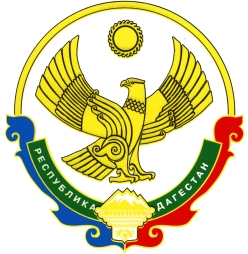 